РЕШЕНИЕ                                                                              КАРАРот 07 апреля 2016 г.                                                                                  № 25О внесении изменений в решение Совета Большешурнякского сельского поселения Елабужского муниципального района  от 15 июня 2015 года №166  «Об утверждении Положения о муниципальной службе в Большешурнякском сельском поселении  Елабужского муниципального района»В целях приведения в соответствие с действующим законодательством о муниципальной службе, Совет Большешурнякского сельского поселения Елабужского муниципального районаРЕШИЛ:1. Внести следующие изменения и дополнения в Положение о муниципальной службе в Большешурнякском сельском поселении  Елабужского муниципального района:1.1. Подпункт 11 пункт 12.1 изложить в новой редакции:«11) уведомлять в письменной форме представителя нанимателя (работодателя) о личной заинтересованности при исполнении должностных обязанностей, которая может привести к конфликту интересов, и принимать меры по предотвращению подобного конфликта»1.2. Подпункт 5) пункта 14.1 изложить в следующей редакции:«5) получать в связи с должностным положением или в связи с исполнением должностных обязанностей вознаграждения от физических и юридических лиц (подарки, денежное вознаграждение, ссуды, услуги, оплату развлечений, отдыха, транспортных расходов и иные вознаграждения). Подарки, полученные муниципальным служащим в связи с протокольными мероприятиями, со служебными командировками и с другими официальными мероприятиями, признаются муниципальной собственностью и передаются муниципальным служащим по акту в орган местного самоуправления, избирательную комиссию муниципального образования, в которых он замещает должность муниципальной службы, за исключением случаев, установленных Гражданским кодексом Российской Федерации. Муниципальный служащий, сдавший подарок, полученный им в связи с протокольным мероприятием, со служебной командировкой или с другим официальным мероприятием, может его выкупить в порядке, устанавливаемом нормативными правовыми актами Российской Федерации»;1.3. Пункт 15.1 изложить в следующей редакции:«15.1. Под конфликтом интересов понимается ситуация, при которой личная заинтересованность (прямая или косвенная) лица, замещающего должность, замещение которой предусматривает обязанность принимать меры по предотвращению и урегулированию конфликта интересов, влияет или может повлиять на надлежащее, объективное и беспристрастное исполнение им должностных (служебных) обязанностей (осуществление полномочий).»1.4. Пункт 15.2 изложить в следующей редакции:«15.2. Под личной заинтересованностью понимается возможность получения доходов в виде денег, иного имущества, в том числе имущественных прав, услуг имущественного характера, результатов выполненных работ или каких-либо выгод (преимуществ) лицом, указанным в пункте 15.1 настоящего Положения, и (или) состоящими с ним в близком родстве или свойстве лицами (родителями, супругами, детьми, братьями, сестрами, а также братьями, сестрами, родителями, детьми супругов и супругами детей), гражданами или организациями, с которыми лицо, указанное в пункте 15.1 настоящего Положения, и (или) лица, состоящие с ним в близком родстве или свойстве, связаны имущественными, корпоративными или иными близкими отношениями.1.5. Пункт 15.4. изложить в следующей редакции:«15.4. В случае, если владение лицом, замещающим должность муниципальной службы, ценными бумагами (долями участия, паями в уставных (складочных) капиталах организаций) приводит или может привести к конфликту интересов, указанное лицо обязано передать принадлежащие ему ценные бумаги (доли участия, паи в уставных (складочных) капиталах организаций) в доверительное управление в соответствии с гражданским законодательством Российской Федерации.       2. Настоящее решение вступает в силу со дня его обнародования.3. Контроль за исполнением настоящего решения оставляю за собой.Глава                                                                                              Н.Я. КаишевМКУ «СОВЕТ БОЛЬШЕШУРНЯКСКОГОСЕЛЬСКОГО ПОСЕЛЕНИЯ» ЕЛАБУЖСКОГО МУНИЦИПАЛЬНОГО РАЙОНАРЕСПУБЛИКИ ТАТАРСТАН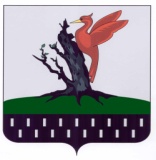 ТАТАРСТАН РЕСПУБЛИКАСЫАЛАБУГА МУНИЦИПАЛЬ РАЙОНЫ МКО «ОЛЫ ШУРНЯКАВЫЛ ҖИРЛЕГЕ СОВЕТЫ» 